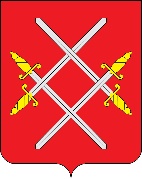 АДМИНИСТРАЦИЯ РУЗСКОГО ГОРОДСКОГО ОКРУГАМОСКОВСКОЙ ОБЛАСТИПОСТАНОВЛЕНИЕ от __________________________ №_______О внесении изменений в Положение об оплате труда, компенсационных выплатах, выплатах стимулирующего характера работников муниципального казенного учреждения «Многофункциональный центр предоставления государственных и муниципальных услуг населению Рузского городского округа», утвержденное постановлением Администрации Рузского городского округа Московской области от 29.10.2019 №5106 В соответствии с Федеральным законом от 06.10.2003 № 131-ФЗ «Об общих принципах организации местного самоуправления в Российской Федерации», Постановлением Главы Рузского городского округа от 19.11.2018 №62-ПЛ «Об утверждении Типового положения о системе оплаты труда работников муниципальных учреждений не социальной сферы Рузского городского округа Московской области», руководствуясь Уставом Рузского городского округа, Администрация Рузского городского округа постановляет:Внести в Положение об оплате труда, компенсационных выплатах, выплатах стимулирующего характера работников муниципального казенного учреждения «Многофункциональный центр предоставления государственных и муниципальных услуг населению Рузского городского округа», утвержденное постановлением Администрации Рузского городского округа Московской области от 29.10.2019 №5106 (далее – Положение) следующие изменения: Пункты 1.9.1. и 1.10.1. дополнить словами:«- премия по результатам работы за месяц;» Строку 16 Приложения №1 к Положению изложить в новой редакции:«». Внести изменения в пункт 3.1. и читать его в следующей редакции:«3.1. Ежегодный дополнительный оплачиваемый отпуск предоставляется работникам с ненормированным рабочим днём и за выслугу лет.» Приложение №3 к Положению читать в редакции Приложения №1 к Постановлению.Опубликовать настоящее постановление в газете «Красное знамя» и разместить на официальном сайте Рузского городского округа в сети «Интернет».Контроль за исполнением настоящего постановления возложить на Заместителя Главы Администрации Рузского городского округа Ермолаеву Т.В.Глава городского округа                                                                Н.Н. ПархоменкоПриложение №1 к Постановлениюот ___________________ №______ Приложение №3 к Положению об оплате труда,                           Компенсационных выплатах,                                          Выплатах стимулирующего характера                              Работников МКУ «МФЦ РГО»Правила предоставления ежегодного дополнительного оплачиваемого отпуска работникам муниципального казенного учреждения«Многофункциональный центр предоставления государственных и муниципальных услуг населению Рузского городского округа»Ежегодный дополнительный оплачиваемый отпуск (далее - дополнительный отпуск) предоставляется за работу в условиях ненормированного рабочего дня следующим работникам МКУ «МФЦ РГО»:- директору МКУ «МФЦ РГО» – в количестве 10-ти (десяти дней);- заместителю директора – в количестве 7-ми (семи) дней;- главному бухгалтеру – в количестве 5-ти (пяти) дней;- начальнику отдела приема заявителей и начальнику отдела подготовки документов – в количестве 3 –х (трех) дней;Право на дополнительный отпуск возникает у работника независимо от продолжительности работы в условиях ненормированного рабочего дня.В случае если такой отпуск не предоставлялся, переработка за пределами нормальной продолжительности работы в условиях ненормированного рабочего времени компенсируется с письменного согласия работника как сверхурочная работа.Работнику предоставляется ежегодный оплачиваемый дополнительный отпуск за выслугу лет (далее – отпуск за выслугу лет) продолжительностью:- при стаже, дающем право на получение ежемесячной надбавки к должностному окладу за выслугу лет, от 1 года до 5 лет – 1 календарный день;- при стаже, дающем право на получение ежемесячной надбавки к должностному окладу за выслугу лет, от 5 года до 10 лет – 5 календарных дней; - при стаже, дающем право на получение ежемесячной надбавки к должностному окладу за выслугу лет, от 10 года до 15 лет – 7 календарных дней;- при стаже, дающем право на получение ежемесячной надбавки к должностному окладу за выслугу лет, 15 лет и более – 10 календарных дней;Дополнительный отпуск и отпуск за выслугу лет суммируется с ежегодным основным оплачиваемым отпуском.В случае переноса, либо неиспользования дополнительного отпуска, а также увольнения работника, право на указанный отпуск реализуется в установленном порядке.Оплата дополнительных отпусков, предоставляемых работникам, производится в пределах фонда оплаты труда.№п/пНаименование должностиКоэффициент (соотношение должностного оклада с должностным окладом специалиста II категории)16.Главный специалист паспортного стола2,1 